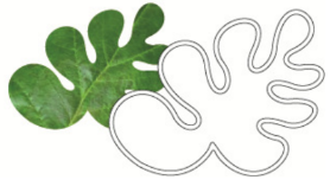 GeneralforsamlingEgebjerg og Omegns Bylaug6. marts 2019 Egebjerg Kultur- og ForsamlingshusOrientering vdr. T2O kl. 19.30-20.00Eigil Rindorf, bestyrelsesformand for T2O (tire2oil) d. 1. juli 2018Hvad er visionen for T2O: at omdanne dæk til råvare: olie, karbon og stål. Man kan i princippet lave dæk af det igen. Eigil Rindorf redegør kort for, hvad dæk (vi må gå ud fra at der menes gamle/slidte dæk – og ikke nye) normalt bruges til i Europa: fx afbrænding, i cementfabrikker, i asfalt, kunstige fodboldbaner og faldunderlag til legepladser. T2O gør intet af det – de laver i stedet dækkene om til råvare og sælger disse.Metoden til at omdanne dæk til råvarerne olie, stål, karbon er pyrolyse: man smelter dækket i et iltfrit miljø, og der udledes derfor ingen røg – og dermed er der heller ingen skorsten. Dækkene gnaske før afbrænding i stykker (til sukkerknaldsstørelse). Derefter smeltes de ved pyrolysen, og deler sig i de tre råvaredele.Byggetilladelsessag har forsinket processen.Maskineriet er nærmest færdigtDet var ikke et gasudslip man oplevede i Egebjerg – det var i stedet noget af det gas man bruger til opvarmning, der slap ud i det fri (… referenten må konkludere, at der var tale om et gasudslip). Det var beklageligt, uheldigt, det var en fejl… Egebjerg Ejendomsselskab ejer bygningerne: der var oprindeligt en hensigt med at omfordele noget land, men det er ikke helt kommet på plads endnu. T2O har ikke noget med Egebjerg Ejendomsselskab at gøre.T2O er en cirkulær økonomi-virksomhed.Anette Friis, Erhvervskonsulent (embedsperson) og ansat i KommunenRedegør kort for hendes arbejdsopgaver: arbejder med iværksættere og etablerede virksomheder. Skal gøre alt hvad der står i hendes magt for at hjælpe dem på plads. Skal bruge al sin tid på erhvervsmæssig vækst. Byrådet har ansat hende til at hjælpe virksomheder med at skabe arbejdspladser. Optaget af at have gode og sunde virksomheder. Der er også andre virksomheder på vej ind her (i Egebjerg Ejendomsselskabs lokaler?).Understreger at alle skal overholde lovgivningen. Kommunen og hun (embedspersoner) ved ikke endnu, hvordan man skal håndtere sådanne cirkulær-økonomi-virksomheder, som fx T2O , og hvilke krav skal stilles?Fremhæver man som embedsperson kun kan kigge på det medierne skriver om fx T2O, men ikke kommentere på det – og det er ærgerligt, når medierne ikke har adgang til samme information som embedspersoner og dermed ved hvad der er op og ned i sagen. På den måde kan borgerne få et forkert indtryk af virkelighedenPer Kragh, repræsentant fra byrådetRent politisk ønsker man virksomheder til Odsherred. Optaget af at virksomhederne skal være bæredygtige, have fokus på recycling mv. Virksomhed, arbejdsplader, bæredygtighed vil man fra politisk side gerne have til OdsherredMiljø og klimaudvalget er opmærksomme på T2O, og pålagde forvaltningen at holde skarpt øje med, hvad der foregår derude (i Egebjerg). Brandmyndigheder har været involveret.Påpeger at man ikke kan tilsidesætte love og regler - og man vil fra politisk side samt i forvaltningen have, at de bliver overholdt.Håber at virksomheden T2O kommer til at lykkes.SpørgsmålHvad er brandinspektørens holdning til hvordan dækkene skulle opbevares. Dækkene ligger op ad bygninger og naboskel. Der var strakspåbud om det i sommeren 2018. Er der dispensation? For dækkene ligger stadig i naboskel/på nabojord.T2O har fået påbud om opbevaring – bliver det fulgt? Hvem ejer dækkene? T2O, Egebjerg Ejendomsselskab eller Don Felix?Eigil Rindorf: Dækkene ejes af T2O. Ejendommen ejes af Lars Boisens kone. Investeringsplanen startede 1. juli 2018. Ved ikke så meget om dækoplaget. Nye dæk må ikke lægges op og ned ad væggen. Anette Friis: Det er på virksomhedens ejet ansvar at stable/lægge dæk op ad væggene – men ikke i strid med loven. Det er ikke særlig smart af hensyn til bygningen, men de må gerne stable så mange op af bygningerne, som de vilEigil Rindorf: Miljøministeriet har givet virksomheden lov til at opmagasinere mange flere tons dæk end de gør og/eller (?) har plads til lige nu.Selvfølgelig må dækkene ikke ligge på naboens ejendom (Egebjerg Nærvarme).Anette Friis: Når man laver bunkerne må de ikke være større end 1000 kubikmeter. Gør man det, skal der være 12 meter mellem bunkerne Eigil Rindorf: Det allervigtigste er at komme i gang.Hvor mange arbejdspladser? Eigil Rindorf: Kan ikke sige det helt præcist. Når vi kører skal maskineriet køre i døgndrift. Derfor 4 skift og 15 mand. Måske 40-45 mand (: arbejdspladser). Håndtering af dæk bruger man specialarbejdere til.Virksomheden er forhåbentlig oppe at køre om 1 måneds tid. Om et år er de videre – og ca. 50 mand i arbejde. Men det kan godt vare lidt.Per Krag: mener, at der er meget der tyder på at kommunikationen ikke har været optimal i fht. at informere lokalbefolkningen. Der er ikke tillid til direktøren. Opfordrer T2O til at samarbejde med Egebjergborgerne. Skab tryghed – inviter befolkningen på besøg på fabrikken, og kommuniker via Egebladet.Eigil Rindorf: T2O vil med sikkerhed invitere til åbent hus en eller anden dag. Der er ingen hemmeligheder på fabrikken. Dirigent:Referent:Peter FunchLene Hagstrøm AndersenTilstede: ca. 35 borgere. Heraf 5 fra bestyrelsen.Pkt.1Ingen bemærkninger til indkaldelsen. Alt er rettidigt indkaldt, og generalforsamlingen er beslutningsdygtig.2Lene Hagstrøm Andersen valgt som referent.Stemmetællere vælges, hvis det bliver nødvendigt. 3Formandens beretning. Er sendt rundt på forhånd. Det er den fungerende formands beretning, da formanden har orlovDet er atter blevet tid til at se tilbage på de mange fantastiske og spændende projekter, der blomstrer på Egebjerghalvøen.Dette har været året, hvor flere projekter som tovholdere og medhjælpere har knoklet for, er kommet i mål med og har skabt glæde, oplevelser og varme for store og små.Det er fortsat igennem Egebladet og på Egebjergonline, at man kan følge bylaugets arbejde og samarbejde med de mange inspirerende tovholdere.I bylauget er vi meget taknemmelige for de mange idéer, der spirer, vokser og blomstrer, om end det ofte er ”Tordenskjolds soldater”, der gør en stor del af arbejdet.Vi kan mere i samlet flok, og alle er vigtige i forhold til at gøre Egebjerghalvøen attraktiv og et dejligt sted at bo for både store og små.Det er fælles oplevelser, der skaber sammenhold i lokalområder, og her vil vi gerne takke for opbakningen til Sankt Hans, hvor mange var samlet til båltale og musik ved Sandskredet.Vi har også været samlet til en hyggelig sommerkoncert, hvor Egebjerg Event i den grad skabte en fest med god musik. Forskønnelse skal der til og i løbet af året er vi i den grad blevet forskønnet med de smukke juletræer, der spredte julestemning og lys i den mørke tid på hele Egebjerghalvøen.Der blev også forskønnet i Unnerud, hvor brandstationen og det gamle stengærde fik nyt liv.Nyt liv er der også kommet i den gamle brugs i Unnerud, hvor der er lagt over 1000 arbejdstimer for at 8B Kunst i Brug fremover kan huse unge keramikere og tekstilkunstnere samt skabe ramme om fællesspisninger og kunstarrangementer.Kløverstier og cykelstier er vi også kommet i mål med, og de er til glæde for alle, der vil en tur ud i det blå. Man kan eventuelt slå et smut forbi et fabeldyr og se resultatet af et projekt mellem børn og voksne, der står spredt ud på vores halvø.Varmen har også spredt sig i form af fjernvarmen, der ikke længere bare er et projekt, men en realitet og igen vidner dette om den fantastiske udvikling, der kan skabes i et samfund, der gerne vil hinanden.Rundt omkring graves der igen for tiden, da Fibernetgruppen i oktober kom i mål med at tilbyde Fibernet til hele Egebjerghalvøen og 46% af husstandene har takket ja til at få lagt fibernet ind.Ved forandringer og nye tiltag er det vigtigt at være omstillingsparat for at holde liv i et lokalområde. Det skal dog ikke være på bekostning af sikkerhed eller information for borgerne og derfor fortsætter bylauget med at stille nysgerrige og kritiske spørgsmål til T2O- Tire2Oil, til vi får de svar vi har behov for.Vores Egebjerghalvø skal være fuld af nærvær og samhørighed, og derfor er der fortsat brug for at alle bakker op omkring vores idrætsforening, forsamlingshus, Kløverstier og cykelstier, Juleudsmykning, vor skole, Egebjerg Nærvarme, Iværksætterhuset, Bogby, Fabeldyr, Sankt Hans på Sandskredet og hvad der nu må komme til.Jeg vil lige om lidt give ordet til de repræsentanter fra flere af vores aktive grupper, som er til stede i aften, og derefter vil vi besvare alle de spørgsmål, vi kan, og ellers love, at vi finder svaret, og skriver om det i Egebladet. Nu vil jeg give ordet til tovholderne.På Bylaugets vegneMaria Kathrine Kühne BrynskovBeretningen er godkendt.4Tovholderne:Maibritt Ahasverus (på vegne af Mie Bonde), Veje til VildnisHar ansøgt friluftsrådet om 150.000 kr. til projekt og fået dem.Projektet finder sted i Lestrup, på Lisbeth Ulrich Hansens mark, hvor en afgrænset biotop vil omdannes til et offentligt udstillingsvindue for, hvordan man i praksis selv kan udøve naturpleje til gavn for diversiteten i flora og fauna.Projektet udvikler friluftslivet ved at give ny adgang til en biotop, hvor børn og voksne kan blive klogere på Vildnissets biodiversitet og naturpleje. Voksne og børn, naturkyndige og novicer er målgruppe og biotopen bliver et offentligt tilgængeligt udflugtsmål for natur-nysgerrige. Der vil etableres en sti, oprenses en mose, etableres permanente blomsterstriber og præsenteres naturpleje på et engområde. Samlet vil denne natur udgøre projektets biotop, og der vil være skilte, hvor man kan blive klogere på den lokale natur, QR-koder med små film hvor børn fra Egebjerg Skole har præsenteret læring om den lokale natur, der vil være en tavle hvor besøgende kan følge artsoptælling og den forventede fremgang i biodiversiteten, samt antallet af frøer i mosen. Dertil vil 'Vild Med Vilje' og 'Vilde Bier i Danmark' lave workshops og oplæg om biodiversitet og naturpleje, om bier og hvordan biotopen understøtter eller ikke understøtter deres levevis - og hvordan deres levevilkår kan bedres ved en bestemt naturpleje. Der vil være workshops målrettet både landmænd, lægmand, børn og voksne. Vi vil gerne favne bredt, og håber på mange engagerede lokale. Målet er at mange kommer forbi og opnår handlekompetence til at øge biodiversiteten på eget jordlod.Deltagere indtil videre er: Lokale lodsejere, Egebjerg Skole, Egebjerg Bylaug, Egebjerg Lelaug, Dansk Naturfredningsforening, Grøn Korridor, Odsherreds Kommune, og forhåbentlig mange flere efterhånden som vi kommer lidt tættere på.Maria Sørensen, Velkomstgruppen, VisitEgebjerg, EgebjergEvent  VisitEgebjerg er blevet efterredigeret og genoptryk og uddelt mange steder i Odsherred.Maria deltager stadig i de to årlige møder velkomstmøder.Håber der ukker flere nye naboer op til disse møder. Man må gerne spørge sin nye nabo (hvis man har sådan en) om de har modtaget en indbydelse til disse velkomst.EgebjergEvent: 4 gode år med skøn musik, fantastiske frivillige og kæmpe opbakning fra sponsorer.Desværre var opbakningen til arrangere ikke stor nok til ar afholde Sommerkoncert i Egebjerg 2019.Efterfølgende har EgebjergEvent valgt at nedlukke foreningen. Der er et fint overskud på ca. 121.000 kr., som vil blive brugt til lokale fornyelsesprojekter af byen. Herudover er der en del materiel, der skal skal afhændes. Foreningen er bl.a. ved at søge om opsættelse af et nyt busskur ved skolen, samt muligheden for at forbedre storskolens udeområde.Vil gerne takke alle dem, der har været en del af arrangementet.Pia Johansen, 8B – Kunst i BrugProjektet har haft travlt i det forgangne år. Er nytilflyttet og har derfor ikke så stort et netværk endnu.Keramikkursus var stor succes, og der opfordres til at høre et foredrag om tekstil i morgen torsdag d. 7. Marts.Projektet er blevet bevilget penge fra RealDania. Tak til alle der har støttet og stemt på projektet. Der vil være et projekt med at få ombygget førstesalen i løbet af sommeren.Desuden genetableres den gamle kirkesti fra Unnerud (en del af landsbymakeover-projektet). Peter Ovesen (på vegne af Lisbeth), KløverstierneDet har været en lang proces med kommune og lodsejer mv. men nu er det lykkedes. 1. Juni i sommers blev de indviet. Kløverstierne er et koncept under Friluftsrådet på nogle på forhånd bestemte distancer. Stierne går både gennem skov, skel, kirkestier og vejene. Åbne op for landet og komme ud og nyde naturen på Halvøen. Det skal være lettere at bruge naturen.Kløverstisgruppen vil gerne takke alle der har hjulpet, og ikke mindst lodsejerne, der har givet lov til at man må gå på deres jord/sætte skilte op.Stierne starter ved busøen i Egebjerg (her kan man også finde et kort over stierne)Kløverstigruppen invitere til fælles gåtur her i foråret. Opfordring fra Karl-Otto: Tag det første og bedste spor (hjulspor) på markerne, når det er svært at finde vej – og tag et kort med! Morten Hylleberg, Egebladet, Nærvame, Iværksætterhuset, FabeldyreneEgebladet: deadline d. 20. hver måned – derefter udkommer bladet som hurtigt som muligt. Ros skal spredes i lokalsamfundet, og ris modtager redaktøren.Iværksætterhuset: nogle flytter ind andre ud. Flere flytter dog ind end ud. Ellers er der ikke noget, der har ændret sig.Cykelstier: cykelstien fra Egebjerg til Nyk. Sj. er man kommet i mål med. Cykelstigruppen fortsætter – vi skal have cykelsti til Vig, men venter lige lidt med at gå i gang med dette projekt.Nærvarme: indvielse af varmeværket d. 9. April kl. 18.30 – derefter afholdes Nærvarmens Generalforsamling.Fabeldyr: alle dyr med tilhørende skilte er sat op takket være Lisbeth Ulrich Hansen. Et dyr er blevet stjålet (Sandskredet), det er blevet politianmeldt. Der mangler at komme et fabeldyr op på Sidingedæmningen – det kommer op i løbet af foråret.Susan Baca, Grønt Råd (GRO)Grønt Råd er en rådgivningsinstans inden for kommunen, der arbejder for at bevare og forbedre kommunens natur og miljø. Rådet arbejder desvidere for at sikre forankring hos borgere og interessegrupper i lokalsamfundet. Det er en tænketank for visioner og projekter, som skal sikre dialog og sparring med de lokale natur- og  miljøinteresser – og udveksler viden og erfaringer.Susan er repræsentant for Bylauget i Grønt råd: kontakt hende hvis I har noget, hun skal tage med.Klaus Burrild, Sankt HansI år bliver det endnu vildere! Opfordrer alle til at deltage i årets Sankt Hans fest. Måske kommer der en cyklende pizza-ovn?Lene Hagstrøm Andersen, BosætningDer er lige nu 15 andelshavere tilknyttet projektet. Når der i alt er 20 andelshavere med projektet kan man sætte ansøgningsprocessen vdr. kommuneplanstillæg samt lokalplan i gang. Der arbejdes lige nu på at få lavet vedtægter samt lokalplan – sidstnævnte laves i samarbejde med en af kommunens medarbejdere. Vi forsøger at holde naboer orienteret per mail, når der sker noget nyt, men indtil videre har styregruppen haft travl med at arrangere møder, hvor de kommende beboere har kunnet møde hinanden, tale om projektet og lave nogle små udvalg/grupper (fx er der nogle der arbejder på et forslag til fælleshus).Følg med i projektet på facebook (Økosamfundet Egeskoven).Juleudvalget:Vil først og fremmest sige tusind tak til alle dem, der har lagt strøm til juletræerne – uden havde det ikke været nogen succes. Desuden stor tak til Hans Henrik Øhlers for at have brugt mange lange timer på design og produktion af træerne – samt Anders Krogh og Klaus Burrild for opsætning og nedtagning af træerne. Hølkerup landsby har også selv stået for opsætning/nedtagning og opbevarer nu tre stk. juletræer.Vi har lige haft møde i juleudvalget, og er bl.a. blevet enige om at søge midler til at lave flere træer for.  Vi orienterer nærmere i Egebladet.Endvidere skal der lyde et kæmpe stort tak til Tove og Vibeke, der lavede al maden til juletræstændingsfesten.T2OKort referat af orienteringen fra Eigil Rindorf, Anette Friis og Per Kragh v. Jesper Adler.HC redegør for lidt af virksomhedens historik i Egebjerg, og sin oplevelse af hvad der sker på fabrikkenHanblev for alvor opmærksom på virksomheden den 13. april 2018 – der kom mange dæk ind. De lå over hustagene. Kontaktede beredskabet, hvad sker der hvis der går ild i dem? Undersøgelse af lokalplan for Egebjerg by (nr. 22?). Her står der bl.a., at man vil beskytte Egebjerg landsby, sikre at det eksisterende landsbymiljø bevares, og at fabrikkens område i den forbindelse også skulle holdes pænt. HC mener, at det er blevet groft overtrådt af kommunalbestyrelsen. Brandmyndighederne ved ikke, hvad de skal sige – henviser til kommunen, som siger at alt bliver overholdt.Der laves haller med store tanke, og de tanke skulle man ikke tage sig af, for…18. februar 2019 bad HC om aktindsigt. Finder ud af at der er dræn under fabrikken. Forslag til udtalelse fra GF:udtrykker stærk kritik af de forhold, som virksomheden T2O har forårsaget i bymiljøet og af Odsherred Kommunes utilstrækkelige tilsyn;forventer, at kommunen pålægger virksomheden at lovliggøre forholdene og fremover skærper sit tilsyn med virksomheden, herunder kontrollen med at lovliggørelsen foretages inden for en fastsat tidsfrist uden unødig forsinkelse;forholder sig retten til at indbringe forholdet for andre myndigheder, såfremt der konstateres miljøskadelige påvirkninger i form af udslip og lignende og/eller såfremt lovliggørelsen ikke igangsættes snarest;Kommentarer til/på ovenstående:man kan se T2O’s virksomhed som en generel bombe under den udvikling og opblomstring Egebjerghalvøen (og Egebjerg) har været i – i de foregående år.er virksomheden underlagt, at der skal forefinde en miljøvurdering af den?opfordring til at lade være med at kritisere forvaltningen i udtalelsen.Hvad er GF’s og generelt borgernes grundlag for at vurderer denne sag i detaljer. Burde vi have et borgermøde med folk fra kommunen (borgmester mv.), hvor vi kan spørge ind til detaljer?VVM-screen (: en miljøpåvirkningsundersøgelse der normalt foretages inden virksomheder/projekter sættes i gang) er ikke lavet på virksomheden T2O.forslag om at tilføje en bemærkning om at igangsættelse af produktion ikke må finde sted før VVM-undersøgelse – vi forventer at der kommer en VVM-screening/-redegørelse/-undersøgelse.Pas på at vi ikke gør os selv til en myndighed.Forslag om at få fat i en jurist der kan rådgive og hjælpe os med dette her.Ret henvendelse til Danmarks Naturfredningsforening og spørg dem om hjælp.Forslag om at der skal forlanges et VVM-screen – Per Kragh undersøger det og informerer bylauget.I forsamlingen var der ikke flertal for at tilslutte sig den fremsatte udtalelse, men om at opfordre bestyrelsen til at kræve en VVM-undersøgelse/screening, fordi der er usikkerhed om, hvorvidt etableringen af T2O-virksomheden kan ske foruden. Bestyrelsen gav tilsagn om, at Jesper Adler med Dansk Naturfredningsforening forsøger at fremme dette krav.5Regnskab. Ingen spørgsmål, så regnskabet er godkendt.6Indkomne forslag - ingen7Valg af formand (valg i ulige år):Lena Faurschou er på valg og ønsker at genopstiller – hun er valgtValg af bestyrelsesmedlemmer:Lene Andersen ønsker at udtræde af bestyrelsen før tid – bestyrelsen foreslår, at Anna Grue vælges for den resterende tid. Anne Grue er valgtKristoffer, Maria og Christian er på valg. Maria og Kristoffer ønsker at genopstille. De er valgt.Christian Baadsgaard Jentzsch er udtrådt af bestyrelsen – Jesper Adler (suppleant) har taget hans plads. Bestyrelsen foreslår at Jesper Adler vælges som det tredje bestyrelsesmedlem for 2 år – han er valgt.8Suppleanter: Agnete Nielsen ønsker at genopstiller og er valgtBestyrelsen foreslår Lisa Holmberg og Maibritt Ahasverus – begge er valgt.9Kjeld Skovgaard er på valg. Han genopstiller: han vælges som bilagskontrollant.Bilagskontrollantsuppleant: Peder Villemoes Andersen – genvælges også.Evt.Karl-Otto opfordrer alle til at blive medlemmer af forsamlingshuset (200 kr./år  - for pensionister 100 kr./år). På den måde kan man støtte forsamlingshuset. Se hjemmeside for informationer.Hvem holder opsyn med plakatsøjlen? Bylauget er opmærksomme på problemet. Lige nu er der ikke nogen, så hvis man vil være tovholder på et renoveringsprojekt må man gerne kontakte bylauget. Ref. godkendt.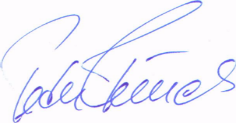       Dirigent